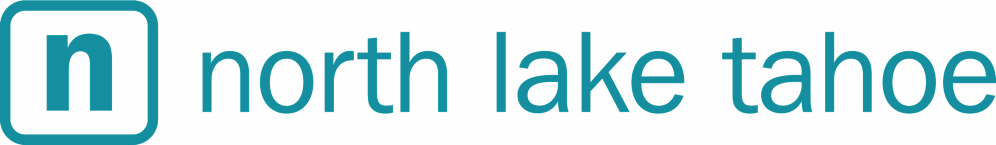 FOR IMMEDIATE RELEASEImages for Media Use Only The Ultimate Guide to Pools, Hot Tubs, Patios and Decks in North TahoeNorth Lake Tahoe, Calif./Nev. (Summer 2017) – Blue skies, warm waters and even warmer temperatures are all perfect reasons to relax and soak up the sun at one of the countless patios, decks, pools and hot tubs in North Lake Tahoe. Offering spectacular, often panoramic views of the lake, the decks that linger over the shoreline of Lake Tahoe and the treeline of mountainside resorts are perfect for catching an alpenglow sunset. Patios, available in a variety of shapes and sizes, bring a little excitement to the mix with live entertainment, cozy firepits for roasting s’mores, and fun lawn games like bocce ball and giant jenga. As the largest alpine lake in North America, Lake Tahoe offers dozens of public beaches as well as an expansive variety of pools and hot tubs at surrounding resorts. From lazy lagoons to high altitude hot tubs, it’s easy to find the right spot to unwind and relax after a day of adventuring in the mountains. Pools & Hot Tubs
From lakeside pools to a high altitude hot tub atop a world-class ski resort, there are plenty of unique options for a dip in the water. 
At a towering 8,200 feet, the High Camp Pool and Hot Tub is one of the most breathtaking places in the world to relax. Located at the top of Squaw Valley and accessed by the scenic Aerial Tram, guests are treated to amazing views of Lake Tahoe and the surrounding Sierra Nevada Mountain range. While soaking in the sun, enjoy a cocktail served daily from the Umbrella Bar and order from the fantastic poolside menu and bar at the Poolside Café, just steps from the edge of the tub. 
Enjoy lakeside and poolside amenities at The Hyatt Lake Tahoe Resort, Spa and Casino, which boasts a luxurious, lagoon-style swimming pool, year-round. The heated main pool has an indoor entry and swim out feature, and is complemented by a wading pool for kids, and two oversized jetted Jacuzzis, one for families and one adult only. 
Northstar California Resort’s variety of lodging provides both family-friendly and private swimming options. Lodging guests staying at the resort condominiums, hotel-style rooms, and studios can enjoy access to the recreation center at Northstar, which provides an Olympic-sized swimming pool, ideal for any lap-paddlers. The Ritz-Carlton, Lake Tahoe offers two outdoor pools, either for lap swimming or relaxing mountainside. These pools overlook the peaks of the ski resort. The swimming pool has direct access to the outdoor Backyard Bar & BBQ. The pool adjacent to their spa offers private adult access for those looking for a more tranquil mountain escape. If you are looking to fill your whole day with pool-going activities, stay at the Resort at Squaw Creek where the outdoor oasis features a large recreation pool, plunge pool, 120-foot waterslide, children’s pool, and three outdoor all-season whirlpools. All pools offer a sprawling view of Olympic Valley.How about relaxing in a hot tub just a few steps away from the soft sandy beach of Lake Tahoe? At the spacious, family-owned property, Mourelatos Lakeshore Resort, this dream is a reality. Centrally located in the middle of North Lake Tahoe, this resort boasts two outdoor hot tubs for visitors as they play in paradise. PatiosOutdoor patios are staples in North Lake Tahoe and no trip is complete without spending some time on a patio soaking up the fresh mountain air. The ultimate patio in Lake Tahoe is a combination of incredible views, great food, and a lively atmosphere. You will find live music by incredible local artists at Moe’s BBQ in downtown Tahoe City, making it one of the more intimate venues in the region. Southern style BBQ is served and guests can enjoy a patio and pier, with panoramic views of Lake Tahoe.The outdoor patio adjacent to The Ritz-Carlton, Lake Tahoe’s Backyard Bar & BBQ has direct access to the mountain; outdoor tables, fire pits, live music, and courts to play bocce ball, volleyball, horseshoes and more. An outdoor bar connects the pool and patio, so grab one of their signature (and seasonal) martinis while relaxing.After such an incredible winter, the Truckee River is flowing higher than we’ve seen in years. Patrons dining on the patio at River Ranch, located right next to a series of rapids, will get first row to the sounds and spray of early season runoff. Later in the summer, when the water levels have settled and the river is open for rafting, visitors can float down the Truckee, climb right out and grab a table for lunch. 
When in King’s Beach and looking for a true lakeside grill, check out Jason’s Beachside Grille, which embodies the mountain feeling of Lake Tahoe. Jason’s boasts the best salad bar around and offers a wooded patio for eating as well as a seasonal lake-view Sand Bar featuring live entertainment throughout July and August. Across the street, sample an extensive tequila selection at Caliente, located in historic King’s Beach. This restaurant property offers an epic patio and deck for warm summer nights. Decks
Sunnyside Restaurant & Lodge, celebrating 30 years this summer, is a local favorite and home to the largest deck on Lake Tahoe. Arrive at the energy-filled deck by boat, foot or car to gather for a festive atmosphere at the 23 guestroom lodge, which offers two restaurants. 
Traveling a few miles south will lead you to the West Shore Café and Inn located in Homewood, Calif. The deck at the West Shore Café is host to numerous activities from fine dining at night to scheduled yoga classes by day, as well as fire pits for s’more making. 
Sitting only 100 feet above the shoreline, Christy Hill Lakeside Bistro in Tahoe City is a romantic restaurant with panoramic views of the lake. Join the friendly staff in summer when the patio opens or kick shoes off at the Sandbar, a locals favorite. Garwoods Grill & Pier is a hub of activity in Carnelian Bay during summer and one of few places with a boat valet service. After arriving, take a minute to grab a famous Wet Woody and get a seat on the deck for a picturesque view of activity on the lake, families playing nearby, and the buzz that is Tahoe.  
Plumpjack located in Olympic Village offers an upper patio deck perfect for catching a view of the beautiful Sierra Nevada mountain range.  The deck can accommodate approximately 75 guests for private receptions, parties and meetings. This gorgeous property also boasts a pool and hot tub, and is also pet-friendly
Spindleshanks American Bistro & Wine Bar represents the best of both old and new Tahoe. Serving guests at historic Old Brockway Golf Course, the deck offers views of the Jeffery pine-tree edged golf course and views of the lake. Highly recommended is the popular “Nine and Dine” specials. 
Big Water Grille sits just below Diamond Peak Ski Resort and is known for spectacular panoramic lake views that are among the best around. Enjoy flavorful menu items by Chef Chris Daniel; his southern roots give the “California Bistro” a welcome twist while signature martinis compliment the crisp mountain air. 
Ale TrailAs an outdoor mecca, many decks and patios are located near trails, giving hikers, bikers and paddlers a well-earned seat after an afternoon of adventure. If a frosty beverage on a warm summer day seems like your ideal post-trail activity, check out the award-winning North Lake Tahoe Ale Trail, an adventurous craft beer experience that guides you from trail to patio to brew. For more decks, patios, pools and hot tubs check out www.GoTahoeNorth.com. 
###About North Lake TahoeLake Tahoe is a crown jewel of the Sierra. Formed approximately two million years ago, it is the largest alpine lake in North America and the second deepest in the United States. North Lake Tahoe spans two states and boasts two dozen beaches, twelve ski resorts, hundreds of miles of biking trails, half a dozen communities, and a growing number of nationally recognized human-powered events, races and festivals. North Lake Tahoe is a 45-minute drive from the Reno Tahoe International Airport, two hours from Sacramento International Airport and just over three hours from San Francisco International Airport. Visitor information centers are located at 100 North Lake Boulevard in Tahoe City and 969 Tahoe Boulevard in Incline Village. For the latest deals, check out the Deals tab on www.gotahoenorth.com.Press Contact:Kelly Benson, Account ExecutiveThe Abbi Agency for North Lake Tahoe(775) 323-2977Kelly@theabbiagency.com